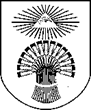 PLUNGĖS RAJONO SAVIVALDYBĖSTARYBASPRENDIMASDĖL PLUNGĖS RAJONO SAVIVALDYBĖS VIETINĖS RINKLIAVOS UŽ KOMUNALINIŲ ATLIEKŲ SURINKIMĄ IŠ ATLIEKŲ TURĖTOJŲ IR ATLIEKŲ TVARKYMĄ NUOSTATŲ PATVIRTINIMO2021 m. spalio 28 d. Nr. T1-272PlungėVadovaudamasi Lietuvos Respublikos vietos savivaldos įstatymo 6 straipsnio 31 punktu, 16 straipsnio 2 dalies 37 punktu, 18 straipsnio 1 dalimi, Lietuvos Respublikos rinkliavų įstatymo 11 straipsnio 1 dalies 8 punktu ir 12 straipsniu, Vietinės rinkliavos ar kitos įmokos už komunalinių atliekų surinkimą iš atliekų turėtojų ir atliekų tvarkymą dydžio nustatymo taisyklių, patvirtintų Lietuvos Respublikos Vyriausybės 2013 m. liepos 24 d. nutarimu Nr. 711, nuostatomis, Plungės rajono savivaldybės  taryba  n u s p r e n d ž i a:1.	 Patvirtinti Plungės rajono savivaldybės vietinės rinkliavos už komunalinių atliekų surinkimą iš atliekų turėtojų ir atliekų tvarkymą nuostatus (pridedama).2.	 Pripažinti netekusiu galios Plungės rajono savivaldybės tarybos 2021 m. sausio 28 d. sprendimą Nr. T1-20 „Dėl Plungės rajono savivaldybės tarybos 2017 m. sausio 26 d. sprendimo Nr. T1-1 „Dėl Plungės rajono savivaldybės vietinės rinkliavos už komunalinių atliekų surinkimą iš atliekų turėtojų ir atliekų tvarkymą dydžio nustatymo metodikos ir Plungės rajono savivaldybės vietinės rinkliavos už komunalinių atliekų surinkimą iš atliekų turėtojų ir atliekų tvarkymą nuostatų patvirtinimo“ ir jį keitusio sprendimo pakeitimo“.3.	 Nustatyti, kad šis sprendimas įsigalioja nuo 2022 m. sausio 1 d.Savivaldybės meras 	Audrius Klišonis